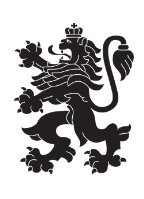 РЕПУБЛИКА БЪЛГАРИЯМИНИСТЕРСТВО НА ЗЕМЕДЕЛИЕТООБЛАСТНА ДИРЕКЦИЯ „ЗЕМЕДЕЛИЕ“ – ГР.ПАЗАРДЖИКЗ А П О В Е Д№ РД-04-277/ 29.12.2022г.гр. Пазарджик.	На основание чл. 37ж, ал. 11 от Закона за собствеността и ползването на земеделските земи (ЗСПЗЗ), Н А Р Е Ж Д А М:I. Одобрявам споразумението за разпределение на масивите за ползване на пасища, мери и ливади в землището на гр. Пещера, община Пещера, Област Пазарджик  за календарната 2023 година, сключено между лицата по чл. 37ж, ал. 1 от ЗСПЗЗ.II. Одобрявам разпределението на масиви за ползване на пасища, мери и ливади и имоти по чл. 37ж, ал. 6 от ЗСПЗЗ, разпределени между ползвателите, както следва:. Лицата по т. I, на които са определени площи по т. II внасят по сметка за чужди средства сума в размер на средното годишно рентно плащане за землището в едномесечен срок от публикуване на настоящата заповед. Банкова сметка за чужди средства на Областна дирекция „Земеделие” Пазарджик: IBAN BG34UBBS80023300251210 и BIC UBBSBGSFIV. На основание чл. 37ж, ал. 12, във връзка с приложението на чл. 37в, ал. 7 от ЗСПЗЗ, за ползвател, който не е заплатил сумите за ползваните земи, разпределени по  реда на чл. 37ж, ал. 5 от ЗСПЗЗ съгласно настоящата заповед, директорът на областната дирекция "Земеделие" издава заповед за заплащане на трикратния размер на средното годишно рентно плащане за землището. В 7-дневен срок от получаване на заповедта ползвателите превеждат сумите по сметка на  областна дирекция "Земеделие" гр.Пазарджик.V. На основание чл. 37ж, ал. 11 във връзка с чл. 37в, ал. 5 и 6 от ЗСПЗЗ, настоящата заповед да се обяви    в сградата на Общинската служба по земеделие – гр.Пещера, в сградата на Община Пещера и да се публикува на интернет страниците на  община Пещера  и Областна дирекция „Земеделие” – гр. ПазарджикКонтрол по изпълнението на заповедта възлагам на началника на Общинска служба по земеделие – гр.ПещераЗаповедта да се доведе до знанието на съответните длъжностни лица, за сведение и изпълнение.Заповедта може да бъде обжалвана по реда на Административнопроцесуалния кодекс. Обжалването на заповедта не спира нейното изпълнение. VI. Неразделна част от настоящата заповед е Споразумението по т. I. 

Милена Емилова Вълчинова (Директор)
29.12.2022г. 13:15ч.
ОДЗ-Пазарджик


Електронният подпис се намира в отделен файл с название signature.txt.p7s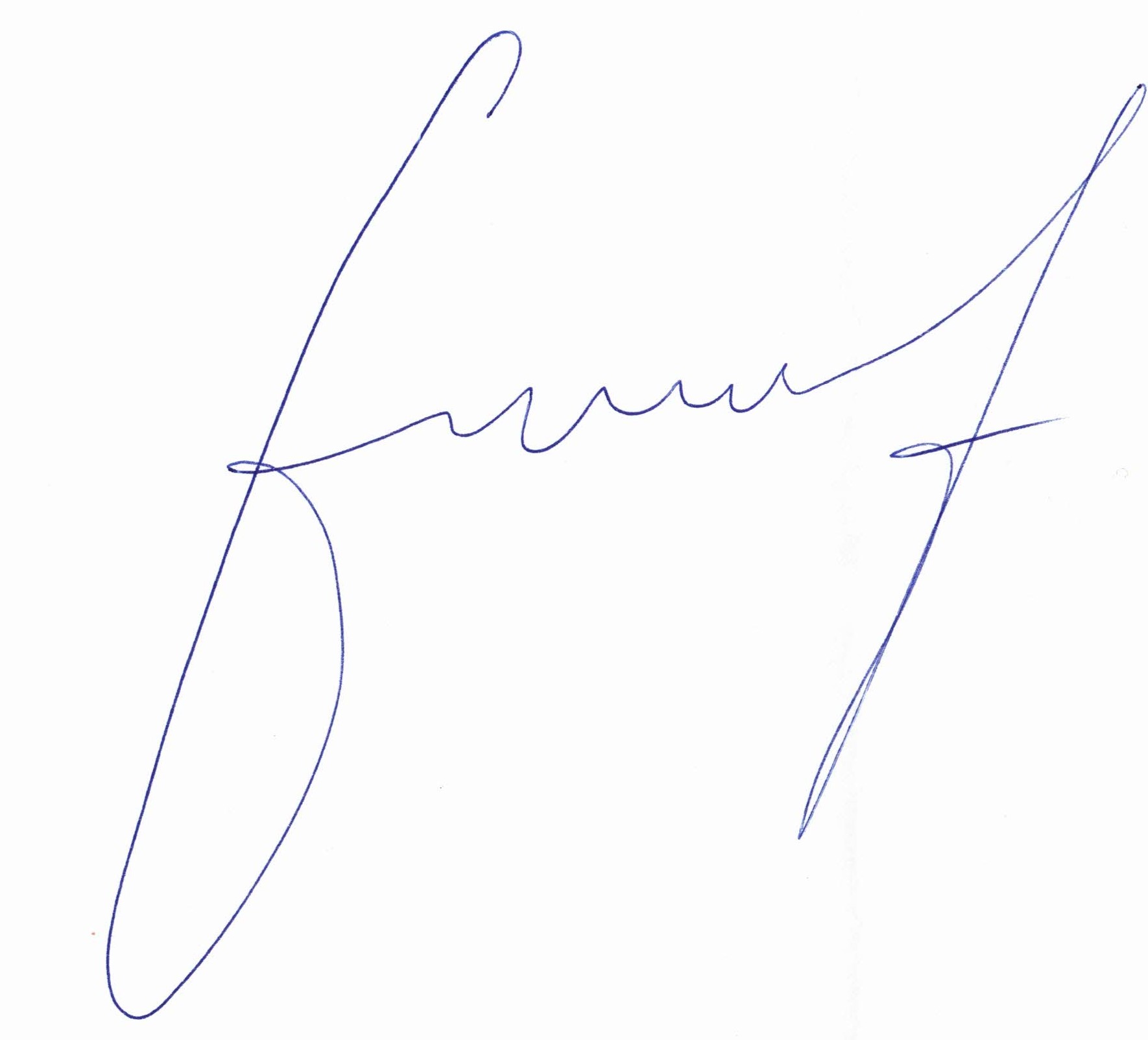 ПолзвателМасив №Имот - собствен или с регистрирано правно основаниеИмот - собствен или с регистрирано правно основаниеИмот по чл. 37ж, ал. 5 от ЗСПЗЗИмот по чл. 37ж, ал. 5 от ЗСПЗЗИмот по чл. 37ж, ал. 5 от ЗСПЗЗСобственикПолзвателМасив №№Площ дка№Площ дкаДължимо рентно плащане в леваСобственикИЛИЯ ВЕСЕЛИНОВ КЕЛЧОБАНОВ3-93.8206.51384.67ИТПИЛИЯ ВЕСЕЛИНОВ КЕЛЧОБАНОВ3-93.8185.083ОБЩИНА ПЕЩЕРАИЛИЯ ВЕСЕЛИНОВ КЕЛЧОБАНОВ3-93.10092.11027.43МФНИЛИЯ ВЕСЕЛИНОВ КЕЛЧОБАНОВ3-183.6464.645ААСИЛИЯ ВЕСЕЛИНОВ КЕЛЧОБАНОВ3-183.5253.40844.30САЗИЛИЯ ВЕСЕЛИНОВ КЕЛЧОБАНОВ3-183.5262.32530.23ЛМАИЛИЯ ВЕСЕЛИНОВ КЕЛЧОБАНОВ3-183.5241.88824.54ААЯИЛИЯ ВЕСЕЛИНОВ КЕЛЧОБАНОВ3-183.5270.86211.21ДГШИЛИЯ ВЕСЕЛИНОВ КЕЛЧОБАНОВ3-263.8224.27855.61ЕМГИЛИЯ ВЕСЕЛИНОВ КЕЛЧОБАНОВ3-263.8242.870ОБЩИНА ПЕЩЕРАИЛИЯ ВЕСЕЛИНОВ КЕЛЧОБАНОВ3-263.9852.16928.20НГКИЛИЯ ВЕСЕЛИНОВ КЕЛЧОБАНОВ3-273.8297.191ИЛИЯ ВЕСЕЛИНОВ КЕЛЧОБАНОВИЛИЯ ВЕСЕЛИНОВ КЕЛЧОБАНОВ3-273.8283.10340.34ИАЛИЛИЯ ВЕСЕЛИНОВ КЕЛЧОБАНОВ3-273.8273.088ОБЩИНА ПЕЩЕРАИЛИЯ ВЕСЕЛИНОВ КЕЛЧОБАНОВ3-273.9901.37817.91ААЛИЛИЯ ВЕСЕЛИНОВ КЕЛЧОБАНОВ3-283.8374.14553.89ОМКИЛИЯ ВЕСЕЛИНОВ КЕЛЧОБАНОВ3-283.8383.263ОБЩИНА ПЕЩЕРАИЛИЯ ВЕСЕЛИНОВ КЕЛЧОБАНОВ3-283.9941.70122.11НВШИЛИЯ ВЕСЕЛИНОВ КЕЛЧОБАНОВ3-283.8361.33817.39ЕДЛИЛИЯ ВЕСЕЛИНОВ КЕЛЧОБАНОВ3-283.9951.07513.98ХИШИЛИЯ ВЕСЕЛИНОВ КЕЛЧОБАНОВ3-293.8445.815ОБЩИНА ПЕЩЕРАИЛИЯ ВЕСЕЛИНОВ КЕЛЧОБАНОВ3-293.8434.67360.75ПАУИЛИЯ ВЕСЕЛИНОВ КЕЛЧОБАНОВ3-293.8464.63360.23ХДАИЛИЯ ВЕСЕЛИНОВ КЕЛЧОБАНОВ3-293.8473.04439.57МВБИЛИЯ ВЕСЕЛИНОВ КЕЛЧОБАНОВ3-303.9047.164ОБЩИНА ПЕЩЕРАИЛИЯ ВЕСЕЛИНОВ КЕЛЧОБАНОВ3-303.9073.98951.86СТГИЛИЯ ВЕСЕЛИНОВ КЕЛЧОБАНОВ3-303.9062.41431.38ПСГИЛИЯ ВЕСЕЛИНОВ КЕЛЧОБАНОВ3-303.8941.89824.67АСАИЛИЯ ВЕСЕЛИНОВ КЕЛЧОБАНОВ3-313.9793.421ОБЩИНА ПЕЩЕРАИЛИЯ ВЕСЕЛИНОВ КЕЛЧОБАНОВ3-313.9111.52819.86СИП и др.ИЛИЯ ВЕСЕЛИНОВ КЕЛЧОБАНОВ3-313.9030.88211.47СГГИЛИЯ ВЕСЕЛИНОВ КЕЛЧОБАНОВ3-323.92814.067ОБЩИНА ПЕЩЕРАИЛИЯ ВЕСЕЛИНОВ КЕЛЧОБАНОВ3-323.9143.67647.79МАДИЛИЯ ВЕСЕЛИНОВ КЕЛЧОБАНОВ3-323.9823.020ОБЩИНА ПЕЩЕРАИЛИЯ ВЕСЕЛИНОВ КЕЛЧОБАНОВ3-323.9312.59833.77АМИИЛИЯ ВЕСЕЛИНОВ КЕЛЧОБАНОВ3-323.9302.27829.61СМКИЛИЯ ВЕСЕЛИНОВ КЕЛЧОБАНОВ3-323.9881.973ИСМИЛИЯ ВЕСЕЛИНОВ КЕЛЧОБАНОВ3-323.9341.83723.88КИБИЛИЯ ВЕСЕЛИНОВ КЕЛЧОБАНОВ3-323.9091.71722.32МИФИЛИЯ ВЕСЕЛИНОВ КЕЛЧОБАНОВ3-323.10181.65321.49ТАВИЛИЯ ВЕСЕЛИНОВ КЕЛЧОБАНОВ3-323.9271.63121.20ШМБИЛИЯ ВЕСЕЛИНОВ КЕЛЧОБАНОВ3-323.9891.525ОБЩИНА ПЕЩЕРАИЛИЯ ВЕСЕЛИНОВ КЕЛЧОБАНОВ3-323.9291.31817.13РИАИЛИЯ ВЕСЕЛИНОВ КЕЛЧОБАНОВ3-323.9131.168ОБЩИНА ПЕЩЕРАИЛИЯ ВЕСЕЛИНОВ КЕЛЧОБАНОВ3-323.9961.14414.87ПАВИЛИЯ ВЕСЕЛИНОВ КЕЛЧОБАНОВ3-323.9810.93812.19ТПКИЛИЯ ВЕСЕЛИНОВ КЕЛЧОБАНОВ3-323.9320.5527.18ЛОКИЛИЯ ВЕСЕЛИНОВ КЕЛЧОБАНОВ3-323.9330.4455.79БЮЯИЛИЯ ВЕСЕЛИНОВ КЕЛЧОБАНОВ3-333.106123.346ОБЩИНА ПЕЩЕРАИЛИЯ ВЕСЕЛИНОВ КЕЛЧОБАНОВ3-333.98417.456226.93ТАЧИЛИЯ ВЕСЕЛИНОВ КЕЛЧОБАНОВ3-333.9597.749100.74МАЧИЛИЯ ВЕСЕЛИНОВ КЕЛЧОБАНОВ3-333.10427.62299.09ГНАИЛИЯ ВЕСЕЛИНОВ КЕЛЧОБАНОВ3-333.9246.59785.76МААИЛИЯ ВЕСЕЛИНОВ КЕЛЧОБАНОВ3-333.9565.62073.06ПАЗ и др.ИЛИЯ ВЕСЕЛИНОВ КЕЛЧОБАНОВ3-333.9654.632ИСМИЛИЯ ВЕСЕЛИНОВ КЕЛЧОБАНОВ3-333.9633.63247.22ЕГКИЛИЯ ВЕСЕЛИНОВ КЕЛЧОБАНОВ3-333.9572.96438.53ХДАИЛИЯ ВЕСЕЛИНОВ КЕЛЧОБАНОВ3-333.9252.82836.76ММЕИЛИЯ ВЕСЕЛИНОВ КЕЛЧОБАНОВ3-333.9622.65534.52ГДАИЛИЯ ВЕСЕЛИНОВ КЕЛЧОБАНОВ3-333.9552.08727.13ХДАИЛИЯ ВЕСЕЛИНОВ КЕЛЧОБАНОВ3-333.10552.07026.91АМКИЛИЯ ВЕСЕЛИНОВ КЕЛЧОБАНОВ3-333.10132.04026.52ААПИЛИЯ ВЕСЕЛИНОВ КЕЛЧОБАНОВ3-333.9612.00726.09САЧИЛИЯ ВЕСЕЛИНОВ КЕЛЧОБАНОВ3-333.10521.917ОБЩИНА ПЕЩЕРАИЛИЯ ВЕСЕЛИНОВ КЕЛЧОБАНОВ3-333.10531.44118.73ИТДИЛИЯ ВЕСЕЛИНОВ КЕЛЧОБАНОВ3-333.9581.40418.25ЕЩЧИЛИЯ ВЕСЕЛИНОВ КЕЛЧОБАНОВ3-333.9510.7429.65БЮЯИЛИЯ ВЕСЕЛИНОВ КЕЛЧОБАНОВ3-333.9520.6878.93ЛОКИЛИЯ ВЕСЕЛИНОВ КЕЛЧОБАНОВ3-333.9870.601ОБЩИНА ПЕЩЕРАИЛИЯ ВЕСЕЛИНОВ КЕЛЧОБАНОВ3-333.9600.4485.82ЕЩЧИЛИЯ ВЕСЕЛИНОВ КЕЛЧОБАНОВ3-333.9260.3284.26ШМБИЛИЯ ВЕСЕЛИНОВ КЕЛЧОБАНОВ2-12.5374.912ОБЩИНА ПЕЩЕРАИЛИЯ ВЕСЕЛИНОВ КЕЛЧОБАНОВ2-12.5434.632ОБЩИНА ПЕЩЕРАИЛИЯ ВЕСЕЛИНОВ КЕЛЧОБАНОВ2-12.6101.16015.08ДПРИЛИЯ ВЕСЕЛИНОВ КЕЛЧОБАНОВ2-22.5463.87450.36ДГБ и др.ИЛИЯ ВЕСЕЛИНОВ КЕЛЧОБАНОВ2-22.5472.12427.61СВСИЛИЯ ВЕСЕЛИНОВ КЕЛЧОБАНОВ2-22.6160.996ОБЩИНА ПЕЩЕРАИЛИЯ ВЕСЕЛИНОВ КЕЛЧОБАНОВ3-353.8023.34443.47НМТИЛИЯ ВЕСЕЛИНОВ КЕЛЧОБАНОВ3-353.10362.22428.91ТГМИЛИЯ ВЕСЕЛИНОВ КЕЛЧОБАНОВ3-353.10372.15528.02НГМИЛИЯ ВЕСЕЛИНОВ КЕЛЧОБАНОВ3-353.10352.084ОБЩИНА ПЕЩЕРАИЛИЯ ВЕСЕЛИНОВ КЕЛЧОБАНОВ3-353.8001.55620.23КНВ и др.ИЛИЯ ВЕСЕЛИНОВ КЕЛЧОБАНОВ3-363.9937.755100.82КНШИЛИЯ ВЕСЕЛИНОВ КЕЛЧОБАНОВ3-363.8535.55672.23НГНИЛИЯ ВЕСЕЛИНОВ КЕЛЧОБАНОВ3-363.8514.76161.89СГХИЛИЯ ВЕСЕЛИНОВ КЕЛЧОБАНОВ3-363.8524.31256.06ОМКИЛИЯ ВЕСЕЛИНОВ КЕЛЧОБАНОВ3-363.10143.63447.24ОАЛИЛИЯ ВЕСЕЛИНОВ КЕЛЧОБАНОВ3-363.9922.50632.58РСДИЛИЯ ВЕСЕЛИНОВ КЕЛЧОБАНОВ3-363.8502.41531.40ССДИЛИЯ ВЕСЕЛИНОВ КЕЛЧОБАНОВ3-363.8552.04826.62МТДИЛИЯ ВЕСЕЛИНОВ КЕЛЧОБАНОВ3-363.8541.85224.08ИЮПИЛИЯ ВЕСЕЛИНОВ КЕЛЧОБАНОВ3-363.8491.80623.48БАХИЛИЯ ВЕСЕЛИНОВ КЕЛЧОБАНОВ2-32.7007.10292.33ААЛИЛИЯ ВЕСЕЛИНОВ КЕЛЧОБАНОВ2-32.6691.984ВЙАИЛИЯ ВЕСЕЛИНОВ КЕЛЧОБАНОВ2-32.7081.853ОБЩИНА ПЕЩЕРАИЛИЯ ВЕСЕЛИНОВ КЕЛЧОБАНОВ2-32.7071.27416.56ПАГИЛИЯ ВЕСЕЛИНОВ КЕЛЧОБАНОВ2-32.6681.265ТНАИЛИЯ ВЕСЕЛИНОВ КЕЛЧОБАНОВ2-42.5361.86824.28ДПРИЛИЯ ВЕСЕЛИНОВ КЕЛЧОБАНОВ2-42.6401.17115.22ЗДХИЛИЯ ВЕСЕЛИНОВ КЕЛЧОБАНОВ3-373.6395.994АЩИИЛИЯ ВЕСЕЛИНОВ КЕЛЧОБАНОВ3-373.5493.677ОБЩИНА ПЕЩЕРАИЛИЯ ВЕСЕЛИНОВ КЕЛЧОБАНОВ3-373.6503.47645.19ААЯИЛИЯ ВЕСЕЛИНОВ КЕЛЧОБАНОВ3-373.5473.43944.71ХДАИЛИЯ ВЕСЕЛИНОВ КЕЛЧОБАНОВ3-373.6513.10540.37ААЯИЛИЯ ВЕСЕЛИНОВ КЕЛЧОБАНОВ3-373.5481.39118.08ХПХИЛИЯ ВЕСЕЛИНОВ КЕЛЧОБАНОВ3-373.5501.0408.32МИАИЛИЯ ВЕСЕЛИНОВ КЕЛЧОБАНОВ4-34.3097.339ГТВИЛИЯ ВЕСЕЛИНОВ КЕЛЧОБАНОВ2-52.64611.367ОБЩИНА ПЕЩЕРАИЛИЯ ВЕСЕЛИНОВ КЕЛЧОБАНОВ2-52.6450.6288.16ЛДТИЛИЯ ВЕСЕЛИНОВ КЕЛЧОБАНОВ2-52.5130.2613.39ПГГИЛИЯ ВЕСЕЛИНОВ КЕЛЧОБАНОВ3-403.6432.911ОБЩИНА ПЕЩЕРАИЛИЯ ВЕСЕЛИНОВ КЕЛЧОБАНОВ3-403.6420.1591.27ПАКИЛИЯ ВЕСЕЛИНОВ КЕЛЧОБАНОВ3-413.12271.30716.99ИГТИЛИЯ ВЕСЕЛИНОВ КЕЛЧОБАНОВ3-413.12211.217ОБЩИНА ПЕЩЕРАИЛИЯ ВЕСЕЛИНОВ КЕЛЧОБАНОВ3-413.12280.99312.91ТГТИЛИЯ ВЕСЕЛИНОВ КЕЛЧОБАНОВ3-433.5673.590ОБЩИНА ПЕЩЕРАИЛИЯ ВЕСЕЛИНОВ КЕЛЧОБАНОВ3-433.5651.46911.75ФТМИЛИЯ ВЕСЕЛИНОВ КЕЛЧОБАНОВ3-433.5791.45418.90ЛПЯИЛИЯ ВЕСЕЛИНОВ КЕЛЧОБАНОВ3-433.5861.38117.95ГАПИЛИЯ ВЕСЕЛИНОВ КЕЛЧОБАНОВ3-433.5660.94412.27НХБИЛИЯ ВЕСЕЛИНОВ КЕЛЧОБАНОВ2-62.3349.009117.12МППИЛИЯ ВЕСЕЛИНОВ КЕЛЧОБАНОВ2-62.3354.202ИКК и др.ИЛИЯ ВЕСЕЛИНОВ КЕЛЧОБАНОВ2-62.2933.61346.97СККИЛИЯ ВЕСЕЛИНОВ КЕЛЧОБАНОВ2-72.5152.32330.20МИХИЛИЯ ВЕСЕЛИНОВ КЕЛЧОБАНОВ2-72.6360.88911.56АИЯИЛИЯ ВЕСЕЛИНОВ КЕЛЧОБАНОВ2-82.5244.424МИАИЛИЯ ВЕСЕЛИНОВ КЕЛЧОБАНОВ2-82.5220.6458.39ДГШИЛИЯ ВЕСЕЛИНОВ КЕЛЧОБАНОВ2-82.5230.5947.72ИМЛИЛИЯ ВЕСЕЛИНОВ КЕЛЧОБАНОВ2-92.6504.653КНГИЛИЯ ВЕСЕЛИНОВ КЕЛЧОБАНОВ2-102.6514.21633.73КДГИЛИЯ ВЕСЕЛИНОВ КЕЛЧОБАНОВ3-443.51810.867ОБЩИНА ПЕЩЕРАИЛИЯ ВЕСЕЛИНОВ КЕЛЧОБАНОВ3-443.6472.95123.61БВБИЛИЯ ВЕСЕЛИНОВ КЕЛЧОБАНОВ3-443.6481.957ОБЩИНА ПЕЩЕРАИЛИЯ ВЕСЕЛИНОВ КЕЛЧОБАНОВ2-112.2488.42667.41ЕХХИЛИЯ ВЕСЕЛИНОВ КЕЛЧОБАНОВ2-122.282.87523.00ИБФИЛИЯ ВЕСЕЛИНОВ КЕЛЧОБАНОВ2-122.311.83114.65ВСИИЛИЯ ВЕСЕЛИНОВ КЕЛЧОБАНОВ2-122.301.49311.94АДДИЛИЯ ВЕСЕЛИНОВ КЕЛЧОБАНОВ2-132.4993.20541.67СРБ и др.ИЛИЯ ВЕСЕЛИНОВ КЕЛЧОБАНОВ2-142.5522.48132.25ГПСИЛИЯ ВЕСЕЛИНОВ КЕЛЧОБАНОВ2-142.5531.80523.47СВСОБЩО за ползвателя (дка)174.713281.4183536.14КАДИФЕ АРИФОВА ДАУДОВА3-23.8937.20893.70АНЯКАДИФЕ АРИФОВА ДАУДОВА3-23.8913.16641.16ССАКАДИФЕ АРИФОВА ДАУДОВА3-23.8953.09140.18ЗОЗКАДИФЕ АРИФОВА ДАУДОВА3-23.8962.33730.38НКДКАДИФЕ АРИФОВА ДАУДОВА3-23.8982.22928.98ШМБКАДИФЕ АРИФОВА ДАУДОВА3-23.8972.10527.37ЛСДКАДИФЕ АРИФОВА ДАУДОВА3-23.10081.61721.02НАЯКАДИФЕ АРИФОВА ДАУДОВА3-33.9184.33856.39МКЛКАДИФЕ АРИФОВА ДАУДОВА3-33.9202.53432.94НМДКАДИФЕ АРИФОВА ДАУДОВА3-33.9191.46018.98ОМККАДИФЕ АРИФОВА ДАУДОВА3-33.9081.24916.24ГЩЛКАДИФЕ АРИФОВА ДАУДОВА3-33.9210.99912.99АИАКАДИФЕ АРИФОВА ДАУДОВА3-33.9220.6428.35РЮМКАДИФЕ АРИФОВА ДАУДОВА3-33.9170.243АДИКАДИФЕ АРИФОВА ДАУДОВА1-41.11692.07526.98РСДКАДИФЕ АРИФОВА ДАУДОВА1-41.12541.37417.86ССДКАДИФЕ АРИФОВА ДАУДОВА1-51.12553.22041.86ССДКАДИФЕ АРИФОВА ДАУДОВА1-61.12842.09016.72КПДКАДИФЕ АРИФОВА ДАУДОВА1-71.11599.997ОБЩИНА ПЕЩЕРАКАДИФЕ АРИФОВА ДАУДОВА1-71.12614.25355.29ОПБКАДИФЕ АРИФОВА ДАУДОВА1-71.11564.01252.16НТККАДИФЕ АРИФОВА ДАУДОВА1-71.11602.60533.87ХИШКАДИФЕ АРИФОВА ДАУДОВА1-71.12601.78023.14ПТБКАДИФЕ АРИФОВА ДАУДОВА1-81.11589.763126.92ХСШКАДИФЕ АРИФОВА ДАУДОВА1-91.11865.30542.44ХАККАДИФЕ АРИФОВА ДАУДОВА1-111.117810.763ОБЩИНА ПЕЩЕРАКАДИФЕ АРИФОВА ДАУДОВА1-111.11773.44244.75РСДКАДИФЕ АРИФОВА ДАУДОВА1-221.13787.954103.40ДДСКАДИФЕ АРИФОВА ДАУДОВА1-221.13894.806ЮБЕКАДИФЕ АРИФОВА ДАУДОВА1-221.13882.44431.77ТНТКАДИФЕ АРИФОВА ДАУДОВА1-221.13571.84724.01ВПВКАДИФЕ АРИФОВА ДАУДОВА1-321.93950.326ОБЩИНА ПЕЩЕРАКАДИФЕ АРИФОВА ДАУДОВА1-321.9313.24825.98ХГГКАДИФЕ АРИФОВА ДАУДОВА4-74.5077.18593.41АСНКАДИФЕ АРИФОВА ДАУДОВА4-74.5235.90476.75НХУКАДИФЕ АРИФОВА ДАУДОВА4-74.4805.16667.16ВИСКАДИФЕ АРИФОВА ДАУДОВА4-74.5152.669ОБЩИНА ПЕЩЕРАКАДИФЕ АРИФОВА ДАУДОВА4-74.5142.58833.64КВНКАДИФЕ АРИФОВА ДАУДОВА4-74.4872.26529.45ГПЩКАДИФЕ АРИФОВА ДАУДОВА4-74.5991.86224.21ЙКЛКАДИФЕ АРИФОВА ДАУДОВА4-74.4861.85424.10ППЩКАДИФЕ АРИФОВА ДАУДОВА4-74.4721.51119.64ЛГВКАДИФЕ АРИФОВА ДАУДОВА4-74.5170.7649.93СТЯОБЩО за ползвателя (дка)78.804117.4861474.12ОСМАН САЛИ ДАУДОВ3-13.4158.50768.06БТМОСМАН САЛИ ДАУДОВ3-13.6115.83975.91КАПОСМАН САЛИ ДАУДОВ3-13.4062.85722.86КНВОСМАН САЛИ ДАУДОВ3-13.4102.070САБОСМАН САЛИ ДАУДОВ3-13.6551.50419.55МБВОСМАН САЛИ ДАУДОВ3-43.9024.23555.06ЗОЗОСМАН САЛИ ДАУДОВ3-43.9012.74835.72ИЮПОСМАН САЛИ ДАУДОВ3-113.14358.262ЯСТОСМАН САЛИ ДАУДОВ3-113.14402.71235.26ЕПСОСМАН САЛИ ДАУДОВ1-11.12903.89750.66ЛМАОСМАН САЛИ ДАУДОВ1-11.12913.60946.92ЛМАОСМАН САЛИ ДАУДОВ1-11.12193.381ОБЩИНА ПЕЩЕРАОСМАН САЛИ ДАУДОВ1-31.15359.070ОБЩИНА ПЕЩЕРАОСМАН САЛИ ДАУДОВ1-31.15340.962ТИДОСМАН САЛИ ДАУДОВ1-121.17009.917ОБЩИНА ПЕЩЕРАОСМАН САЛИ ДАУДОВ1-121.17017.62661.01МАБОСМАН САЛИ ДАУДОВ1-131.168311.772ИАВОСМАН САЛИ ДАУДОВ1-141.16865.37543.00КМПОСМАН САЛИ ДАУДОВ1-151.176521.973ГПДОСМАН САЛИ ДАУДОВ1-151.17471.1509.20ДГМОСМАН САЛИ ДАУДОВ1-171.18867.05856.46ДГБОСМАН САЛИ ДАУДОВ1-171.18851.2049.63КИРОВ-АГРОФРУКТ ЕООДОСМАН САЛИ ДАУДОВ1-171.18931.1078.86КИРОВ-АГРОФРУКТ ЕООДОСМАН САЛИ ДАУДОВ1-181.18854.15133.21КИРОВ-АГРОФРУКТ ЕООДОСМАН САЛИ ДАУДОВ1-201.192139.905ТАР и др.ОСМАН САЛИ ДАУДОВ1-201.18476.44851.58СТГОСМАН САЛИ ДАУДОВ1-201.18452.80022.40ДВДОСМАН САЛИ ДАУДОВ1-201.18800.8797.03АВДОСМАН САЛИ ДАУДОВ1-251.18954.83738.70КИРОВ-АГРОФРУКТ ЕООДОСМАН САЛИ ДАУДОВ1-261.1618.987ПДПОСМАН САЛИ ДАУДОВ1-281.344.043ПДПОСМАН САЛИ ДАУДОВ1-301.302.850ПДПОСМАН САЛИ ДАУДОВ1-311.179912.37098.96КИРОВ-АГРОФРУКТ ЕООДОСМАН САЛИ ДАУДОВ1-311.18829.29774.38КИРОВ-АГРОФРУКТ ЕООДОСМАН САЛИ ДАУДОВ1-311.18836.72153.77КИРОВ-АГРОФРУКТ ЕООДОСМАН САЛИ ДАУДОВ1-311.18844.00932.07КИРОВ-АГРОФРУКТ ЕООДОСМАН САЛИ ДАУДОВ1-331.185119.103СЕВЕР ОСМАНОВ ДАУДОВОСМАН САЛИ ДАУДОВ1-341.189742.260ОБЩИНА ПЕЩЕРАОСМАН САЛИ ДАУДОВ1-341.185613.320106.56ЙПТОСМАН САЛИ ДАУДОВ1-341.18504.90139.21ИДМ и др.ОСМАН САЛИ ДАУДОВ1-351.18063.47027.76ССАОСМАН САЛИ ДАУДОВ1-361.18086.10448.83ДПХОСМАН САЛИ ДАУДОВ4-14.4298.466ОБЩИНА ПЕЩЕРАОСМАН САЛИ ДАУДОВ4-14.3685.97677.69ШГГОСМАН САЛИ ДАУДОВ4-14.3701.82623.74ЛМАОСМАН САЛИ ДАУДОВ4-24.3757.09692.25ЕКТОСМАН САЛИ ДАУДОВ4-54.2082.732ОБЩИНА ПЕЩЕРАОСМАН САЛИ ДАУДОВ4-54.2111.83423.84ГПАОСМАН САЛИ ДАУДОВ4-54.2071.80923.52ФИКОСМАН САЛИ ДАУДОВ4-64.5201.599ОБЩИНА ПЕЩЕРАОСМАН САЛИ ДАУДОВ4-64.5191.39718.16ВТБОСМАН САЛИ ДАУДОВ4-64.5181.05013.65НТЯОСМАН САЛИ ДАУДОВ3-423.9162.189АДИОСМАН САЛИ ДАУДОВ3-423.9152.08027.04ОМКОСМАН САЛИ ДАУДОВ3-423.9831.65321.49РЮМОСМАН САЛИ ДАУДОВ1-371.17704.58359.58КИРОВ-АГРОФРУКТ ЕООДОСМАН САЛИ ДАУДОВ1-371.17272.92538.03ФИАОБЩО за ползвателя (дка)209.541170.9641651.61САЛИ ОСМАНОВ ДАУДОВ3-73.7964.72361.40ПИМСАЛИ ОСМАНОВ ДАУДОВ3-73.7944.352ОБЩИНА ПЕЩЕРАСАЛИ ОСМАНОВ ДАУДОВ3-73.7954.29655.85ИМБСАЛИ ОСМАНОВ ДАУДОВ3-73.10042.26129.39КЩМСАЛИ ОСМАНОВ ДАУДОВ1-21.12362.56033.28НДВСАЛИ ОСМАНОВ ДАУДОВ1-21.12510.92412.01ПСГСАЛИ ОСМАНОВ ДАУДОВ1-21.12350.4185.43ГАФСАЛИ ОСМАНОВ ДАУДОВ1-161.178114.377ОБЩИНА ПЕЩЕРАСАЛИ ОСМАНОВ ДАУДОВ1-161.17714.64160.33ИНУСАЛИ ОСМАНОВ ДАУДОВ1-161.17733.35343.59ПГДСАЛИ ОСМАНОВ ДАУДОВ1-211.18876.33382.33МММСАЛИ ОСМАНОВ ДАУДОВ1-211.18283.44444.77АММСАЛИ ОСМАНОВ ДАУДОВ1-271.205.21541.72ЩВГСАЛИ ОСМАНОВ ДАУДОВ1-271.4243.947ТИДСАЛИ ОСМАНОВ ДАУДОВ1-291.4203.32326.58АПХСАЛИ ОСМАНОВ ДАУДОВ3-153.5105.05940.47АСНСАЛИ ОСМАНОВ ДАУДОВ3-153.6490.1911.53КАССАЛИ ОСМАНОВ ДАУДОВ3-163.5763.69929.59ФГССАЛИ ОСМАНОВ ДАУДОВ3-193.112513.109САХСАЛИ ОСМАНОВ ДАУДОВ3-203.8123.659ТИДСАЛИ ОСМАНОВ ДАУДОВ3-253.81017.600228.80ФИЧСАЛИ ОСМАНОВ ДАУДОВ3-253.8046.49684.45МБВСАЛИ ОСМАНОВ ДАУДОВ3-253.8056.08279.07БВБСАЛИ ОСМАНОВ ДАУДОВ3-253.8142.73235.52ВПКСАЛИ ОСМАНОВ ДАУДОВ3-253.8062.53632.97АСЯСАЛИ ОСМАНОВ ДАУДОВ3-253.8111.09314.21МБВСАЛИ ОСМАНОВ ДАУДОВ3-253.10270.94712.31МАЧСАЛИ ОСМАНОВ ДАУДОВ3-253.10280.5437.06БВБСАЛИ ОСМАНОВ ДАУДОВ3-253.7910.4425.75ФИЧОБЩО за ползвателя (дка)39.44488.9111068.41СЕВЕР ОСМАНОВ ДАУДОВ3-53.15164.72561.43АПХСЕВЕР ОСМАНОВ ДАУДОВ3-53.10012.75735.84ХРИСЕВЕР ОСМАНОВ ДАУДОВ3-53.10121.81723.62ОАЛСЕВЕР ОСМАНОВ ДАУДОВ3-53.10020.83710.88ССССЕВЕР ОСМАНОВ ДАУДОВ3-63.8403.90150.71ПТБСЕВЕР ОСМАНОВ ДАУДОВ3-63.9992.31130.04МГБСЕВЕР ОСМАНОВ ДАУДОВ3-63.8421.499КЯД и др.СЕВЕР ОСМАНОВ ДАУДОВ3-83.8333.448РЮМСЕВЕР ОСМАНОВ ДАУДОВ3-83.8352.09027.17ААКСЕВЕР ОСМАНОВ ДАУДОВ3-83.8341.95825.45САКСЕВЕР ОСМАНОВ ДАУДОВ3-103.14456.024МАССЕВЕР ОСМАНОВ ДАУДОВ3-103.14445.53771.98НИЧ и др.СЕВЕР ОСМАНОВ ДАУДОВ3-103.14505.03740.30РМТСЕВЕР ОСМАНОВ ДАУДОВ3-103.14392.48032.24ИВНСЕВЕР ОСМАНОВ ДАУДОВ3-103.14461.57720.50ТГДСЕВЕР ОСМАНОВ ДАУДОВ3-123.14473.295МАССЕВЕР ОСМАНОВ ДАУДОВ3-123.14483.26042.38ПНЯСЕВЕР ОСМАНОВ ДАУДОВ1-101.19151.520ОСМАН САЛИ ДАУДОВ и др.СЕВЕР ОСМАНОВ ДАУДОВ1-101.19161.336ОСМАН САЛИ ДАУДОВ и др.СЕВЕР ОСМАНОВ ДАУДОВ1-101.19171.20815.70ЙАКСЕВЕР ОСМАНОВ ДАУДОВ3-133.10033.42144.47НААСЕВЕР ОСМАНОВ ДАУДОВ3-133.10602.71435.28ВВПСЕВЕР ОСМАНОВ ДАУДОВ3-133.10212.12327.60ТГГСЕВЕР ОСМАНОВ ДАУДОВ3-133.10591.861ОБЩИНА ПЕЩЕРАСЕВЕР ОСМАНОВ ДАУДОВ3-133.10241.649КТГСЕВЕР ОСМАНОВ ДАУДОВ3-133.10231.51619.71СТГСЕВЕР ОСМАНОВ ДАУДОВ3-133.10221.06213.81ТТДСЕВЕР ОСМАНОВ ДАУДОВ1-191.187925.574ОБЩИНА ПЕЩЕРАСЕВЕР ОСМАНОВ ДАУДОВ1-191.182215.512ОБЩИНА ПЕЩЕРАСЕВЕР ОСМАНОВ ДАУДОВ1-191.184213.776110.21ЮЮИСЕВЕР ОСМАНОВ ДАУДОВ1-191.181312.056ХЛТСЕВЕР ОСМАНОВ ДАУДОВ1-191.184411.23189.85ДВДСЕВЕР ОСМАНОВ ДАУДОВ1-191.18356.09648.77ИАГСЕВЕР ОСМАНОВ ДАУДОВ1-191.18155.80546.44ААТСЕВЕР ОСМАНОВ ДАУДОВ1-191.18375.58644.69ДАГСЕВЕР ОСМАНОВ ДАУДОВ1-191.18365.328СЕВЕР ОСМАНОВ ДАУДОВСЕВЕР ОСМАНОВ ДАУДОВ1-191.18145.141РЮМСЕВЕР ОСМАНОВ ДАУДОВ1-191.18653.98631.89АВДСЕВЕР ОСМАНОВ ДАУДОВ1-191.18103.93731.50ДПХСЕВЕР ОСМАНОВ ДАУДОВ1-191.18163.09024.72ИСЗСЕВЕР ОСМАНОВ ДАУДОВ1-231.185911.552КТГСЕВЕР ОСМАНОВ ДАУДОВ1-231.18995.070ОБЩИНА ПЕЩЕРАСЕВЕР ОСМАНОВ ДАУДОВ1-231.18984.12533.00ИТДСЕВЕР ОСМАНОВ ДАУДОВ1-241.17247.53697.97ОМКСЕВЕР ОСМАНОВ ДАУДОВ3-143.6137.229КЯД и др.СЕВЕР ОСМАНОВ ДАУДОВ3-143.5455.75174.76КАССЕВЕР ОСМАНОВ ДАУДОВ3-143.5462.95623.65ГСТСЕВЕР ОСМАНОВ ДАУДОВ3-173.5061.64513.16АГТ и др.СЕВЕР ОСМАНОВ ДАУДОВ3-213.89910.346ФАХСЕВЕР ОСМАНОВ ДАУДОВ3-343.5801.92124.97ДИНАМИКА-97 ООДСЕВЕР ОСМАНОВ ДАУДОВ3-343.5951.36517.75ТДЮОБЩО за ползвателя (дка)118.440129.1371342.44Христо Рашков Джинин3-223.11819.032ОБЩИНА ПЕЩЕРАХристо Рашков Джинин3-223.11274.568ОБЩИНА ПЕЩЕРАХристо Рашков Джинин3-223.11801.98315.86СХСХристо Рашков Джинин3-223.11581.2449.95ГАКХристо Рашков Джинин3-223.11571.2349.87НГТХристо Рашков Джинин3-223.11591.2259.80БВБХристо Рашков Джинин3-233.5010.91611.91БВХХристо Рашков Джинин3-233.6300.83310.83ИТНХристо Рашков Джинин3-233.5020.4836.28ДАХХристо Рашков Джинин3-233.6290.3073.99ИТНХристо Рашков Джинин3-233.5000.2503.25БВХХристо Рашков Джинин3-243.11172.208ОБЩИНА ПЕЩЕРАХристо Рашков Джинин3-243.11240.9017.21МБВХристо Рашков Джинин4-44.3055.84646.77ДПХХристо Рашков Джинин4-44.3062.66921.35ЮЮИХристо Рашков Джинин3-383.6421.1589.26ПАКХристо Рашков Джинин3-393.14382.302СВЙ и др.ОБЩО за ползвателя (дка)18.11019.049166.33